Name: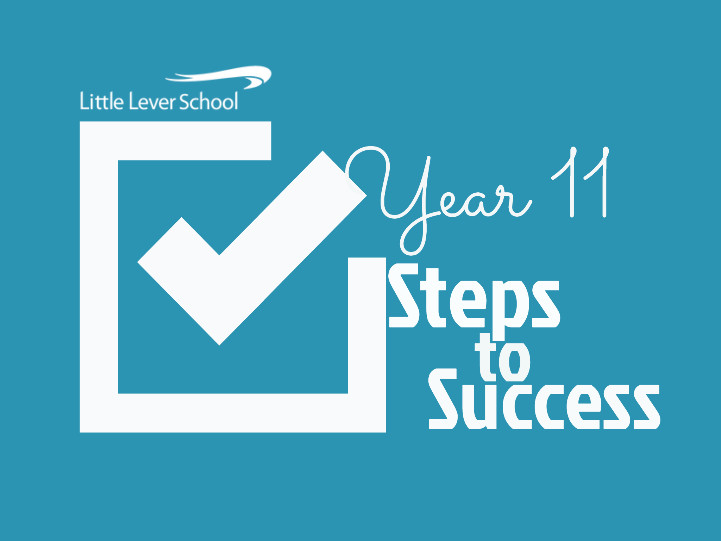 Year 11 Revision PlannerGet Ready for Year 11 Mock Exams 2e class: 3S2U88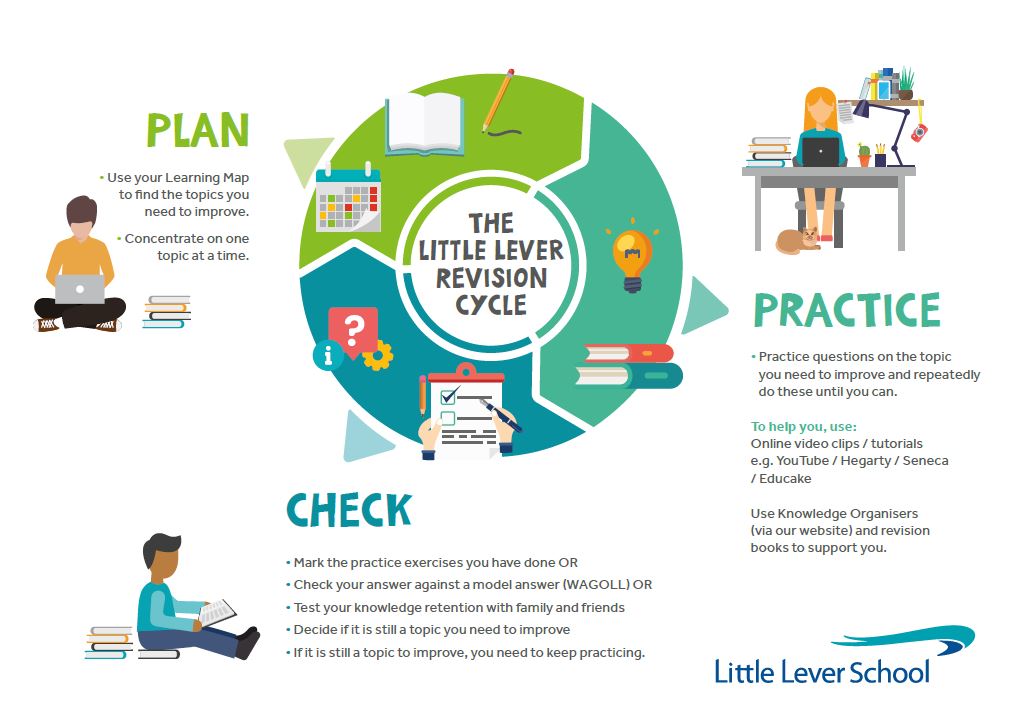  do I prioritise my child’s revision?YOU make this happen. We will help you, but the success will be yours. We all want you to do well and everyone wants to help and encourage you!       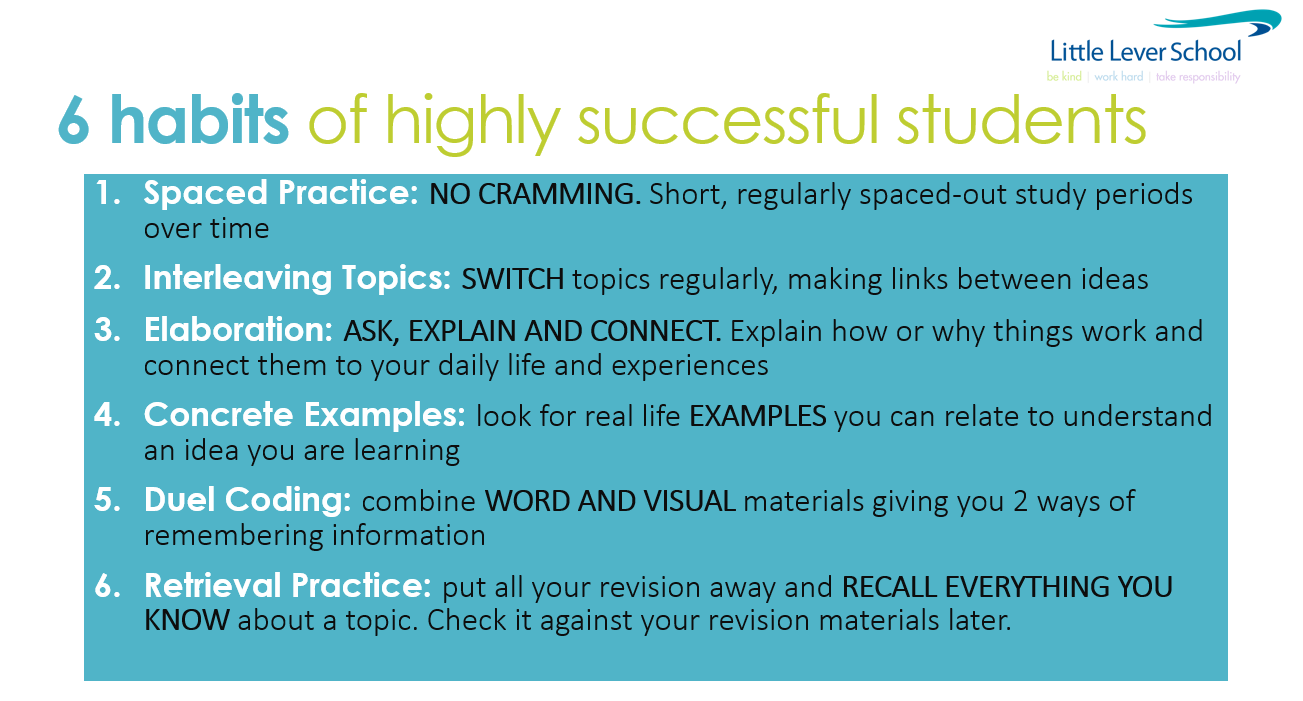 GO FOR IT!Revision Timetable – from now to your first mock exam(Two 45min sessions EVERY night. Write down the subject and topic which need to improve in .Revision TimesRevision Times1st 45-minute Revision Session1st 45-minute Revision Session2nd 45-minute Revision Session2nd 45-minute Revision Session2nd 45-minute Revision SessionExampleExampleEnglish LiteratureThe character arc of MacbethEnglish LiteratureThe character arc of MacbethScience12+ mark question on Biology Paper 2Science12+ mark question on Biology Paper 2Science12+ mark question on Biology Paper 2Monday15 JanTuesday16 JanWednesday17 JanThursday18 JanFriday19 JanSaturday20 JanSunday21 JanMonday 22 JanTuesday23 JanWednesday24 JanThursday25 JanFriday26 JanSaturday27 JanSunday28 JanMonday 29 JanTuesday30 JanWednesday31 JanThursday1 FebFriday2 FebSaturday3 FebSunday4 FebMonday 5 Feb1pm Option C Spanish / Paper 1 Listening F / 35m1pm Option C Spanish / Paper 1 Listening H / 45m1pm Option C Spanish / Paper 1 Listening F / 35m1pm Option C Spanish / Paper 1 Listening H / 45mTuesday6 Feb1pm Option B History / Paper 1 / 2h1pm Option B Geography / Paper 1 / 1h 30m1pm Option B History / Paper 1 / 2h1pm Option B Geography / Paper 1 / 1h 30mWednesday7 FebThursday8 Feb8.45am Option A Separate Science / Chemistry Paper 1 / 1h 45m9am Option A Geography / Paper 1 / 1h 30m11am Combined Science / Chemistry Paper 1 / 1h 30mFriday9 Feb9am Maths / Paper 1 / 1h 30m11am Option B Business / Paper 1 / 1h 45m11am Option B French / Paper 1 (Listening) Foundation / 35m11am Option B French / Paper 1 (Listening) Higher / 45m1pm Option B Business / Paper 1 / 1h 45m1pm Option B Spanish / Paper 3 (Reading) Foundation / 45m1pm Option B Spanish / Paper 3 (Reading) Higher / 1h1pm Option B Geography / Paper 1 / 1h 30m1pm Option B Business / Paper 1 / 1h 45m1pm Option B Spanish / Paper 3 (Reading) Foundation / 45m1pm Option B Spanish / Paper 3 (Reading) Higher / 1h1pm Option B Geography / Paper 1 / 1h 30mSaturday10 FebSunday11 FebMonday12 Feb8.45am Separate Science / Biology Paper 1 / 1h 45m 9am Combined Science / Chemistry Paper 1 / 1h 30m1pm Option C History / Paper 1 / 2h 1pm Option C Computer Science / Paper 1 / 1h 40m1pm Option C Business / Paper 2 / 1h 45m1pm Option C Geography / Paper 1 / 1h 30m1pm Option C Design Technology / Paper 1 / 1h 30m1pm Option C History / Paper 1 / 2h 1pm Option C Computer Science / Paper 1 / 1h 40m1pm Option C Business / Paper 2 / 1h 45m1pm Option C Geography / Paper 1 / 1h 30m1pm Option C Design Technology / Paper 1 / 1h 30mTuesday13 Feb8.45am English Literature / Paper 1 / 1h 45m1pm Option A History / Paper 1 / 2 hours1pm Option A DIT / Paper 1 / 1h 30m1pm Option A Geography / Paper 2 / 1h 30m1pm Option A Computer Science / Paper 2 online / 2h1pm Option A History / Paper 1 / 2 hours1pm Option A DIT / Paper 1 / 1h 30m1pm Option A Geography / Paper 2 / 1h 30m1pm Option A Computer Science / Paper 2 online / 2hWednesday14 Feb9am Maths / Paper 2 / 1h 30m1pm Combined Science / Physics Paper 1 / 1h 15m1pm Separate Science / Physics Paper 1 / 1h 45m1pm Combined Science / Physics Paper 1 / 1h 15m1pm Separate Science / Physics Paper 1 / 1h 45mThursday15 Feb8.45am Computer Science / Paper 1 / 1h 40m8.45am RE / Paper 1/ 1h 45minsFriday 16 Feb8.45am English Literature / Paper 2 / 2h 15m11am Option B Design 11am Option B Technology / Paper 1 / 1h 30m  11am Option B Business / Paper 2 / 1h 45m11am Option B Geography / Paper 2 / 1h 30mSaturday17 FebSunday18 FebMonday19 FebTuesday20 FebWednesday21 FebThursday22 FebFriday 23 FebSaturday24 FebSunday25 FebMonday26 Feb9am Maths / Paper 3 / 1h 30m1pm Option C History / Paper 2 / 2h1pm Option C Spanish / Paper 4 (Writing) / Foundation / 1h1pm Option C Spanish / Paper 4 (Writing) / Higher / 1h 15m1pm Option C Drama / Paper 1 / 1h 45Tuesday27 Feb9am Combined Science / Biology Paper 2 / 1h 15m8.45am Separate Science / Biology Paper 2 / 1h 45m1pm Option B History / Paper 2 / 2h1pm Option B French / Paper 3 (Reading) Foundation / 45m1pm Option B French / Paper 3 (Reading) Higher / 1hWednesday28 Feb8.45am English Language / Paper 1 / 1h 45mThursday29 Feb8.45am Option A History / Paper 2 / 2h8.45am Option A RE / Paper 2 / 1h 45mins   1pm Combined Science / Chemistry Paper 2 / 1h 11pm Separate Science / Chemistry Paper 2 / 1h 45mFriday 1 Mar8.45am English Language / Paper 2 / 1h 45m11am Option B French / Paper 4 (Writing) / Foundation / 1h11am Option B French / Paper 4 (Writing) / Higher / 1h 15m1pm Option C Computer Science / Paper 2 online / 2hSaturday2 MarSunday3 MarMonday4 Mar9am Combined Science / Physics Paper 2 / 1h 15m8.45am Separate Science / Physics Paper 2 / 1h 45mTuesday5 Mar1pm Option A Music / Listening Paper / 1h 30m